专项训练一：词　汇一、读一读，判断下列各组中单词画线部分发音是(T)否(F)一致。(　　) 1. A. face	B. make (　　) 2. A. big	B. five(　　) 3. A. nose	B. hot(　　) 4. A. milk	B. big  (　　) 5. A. duck	B. up(　　) 6. A. bed	B. she二、读一读，选出画线部分与其他两项发音不同的一项。(　　) 1. A. cake	B. map	C. name(　　) 2. A. kite	B. like	C. pig(　　) 3. A. lost	B. rose	C. box(　　) 4. A. cute	B. excuse	C. fun(　　) 5. A. get	B. we	C. be三、将左右两边的单词连线，使它们组成新的单词。1. school	A. book2. story	B. bag3. bed	C. board4. black	D. ball5. basket	E. room四、看图，补全单词。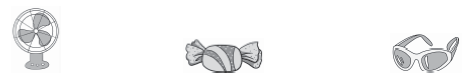  1. f________　         2. c________y　　　    3. g________s　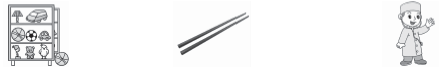  4. t________s          5. c________s           6. d________r五、选出与所给单词或短语相符的图片。(　　) 1. turn on the light	A. 	B. 　　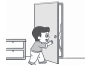 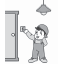 (　　) 2. beef	A. 	B. 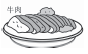 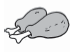 (　　) 3. strong	A. 	B.  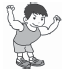 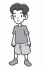 (　　) 4. go to the bathroom	A.  	B.   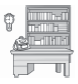 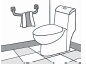 (　　) 5. noodles	A. 	B.   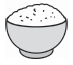 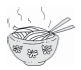 六、根据图片及首字母提示，写词语补全句子。1. There is a p________ on the wall. 　　　　　　　　　　　　　　 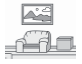 2. I have a C________ b________.  　 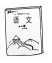 3. The girl is my friend. She has long h________.  　 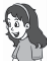 4. There is a TV in the l________ r________.   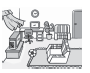 5. —What would you like?    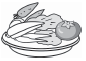 —I'd like some v________, please.   6. He's a f________.   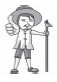 七、选出与画线部分单词属于同一类的一项。(　　) 1. Open the door, please. A. cute	B. hair	C. window(　　) 2. I have an English book in my schoolbag. A. maths book	B. ruler	C. key(　　) 3. He's tall and strong. A. thin	B. friendly	C. blue(　　) 4. He has many books in his study. A. behind	B. bedroom	C. book(　　) 5. My aunt is a driver. A. cook	B. doctor	C. uncle八、将下列词语归类。blackboard　teacher's desk　fridge　notebook　aunt　English book　unclestorybook　 fork　strong　sofa　spoon　cousin　thin　bowl　tall　phoneclassroom　schoolbag　short   knife　table　parents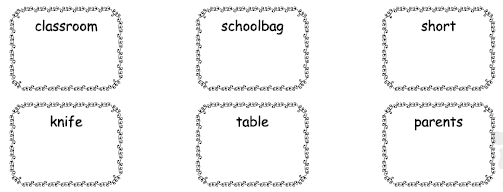 九、读一读，选一选。(　　) 1. We can see it in a room. We can talk to our friend with it. It's a ________. A. phone	B. sofa	C. table(　　) 2. We can see him in a hospital(医院). When we are not well, we go to see him. He is a ________. A. student	B. brother	C. doctor(　　) 3. It's a kind of(一种)food. We use a spoon to have it. It's ________. A. beef	B. soup	C. water(　　) 4. We put them on our feet. We often have two. They are ________. A. hair	B. glasses	C. shoes(　　) 5. It's a room. There are many books in it. We can read books and do our homework in it. It's a ________. A. bedroom	B. study	C. kitchen(　　) 6. He is my aunt's baby. He is my ________. A. cousin	B. brother	C. sister(　　) 7. It looks like a TV. We can play on it. We can listen to music on it. We can do our homework on it. It's a ________. A. phone	B. fan	C. computer(　　) 8. It's in a classroom. The teacher puts his books on it. It's a ________. A. teacher's desk	B. light	C. window(　　) 9. It's black. The teachers write(写字) on it. It's a ________. A. picture	B. blackboard	C. wall(　　) 10. We put it on our head. It's a ________. A. hat	B. job	C. puppy十、选择正确的单词完成句子。(　　) 1. She has long (A. hair  　B. hairs). She is cute. (　　) 2. He has blue (A. glass  　B. glasses). (　　) 3. I'd like some (A. vegetable  　B. vegetables), please. (　　) 4. My new (A. shoes  　B. shoe) are blue.   (　　) 5. Would you like some (A. noodle  　B. noodles)?(　　) 6. How many (A. man  　B. people)are there in your family?十一、根据图片提示选择单词或短语，完成短文。TV　parents　　kitchen　nurse　　sofa　fridgetall and strong  quiet and friendly  bed  driver I'm a boy. Welcome to my home and meet my family. They are my 1. ________. My dad is a 2. ________ . He is 3. ________ . My mum is a 4. ________  . She is 5. ________ . We have a new 6. ________ and a new 7. ________ in the living room. And we have a new 8. ________ in the bedroom and a new 9. ________  in the 10. ________ . 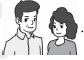 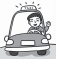 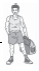 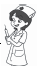 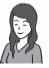 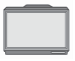 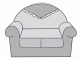 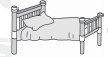 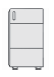 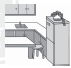 专项训练一：词　汇一、1. T　2. F　3. F　4. T　5. T　6. F二、1. B　2. C　3. B　4. C　5. A三、1. B　2. A　3. E　4. C　5. D四、1. fan　2. candy　3. glasses　4. toys  5. chopsticks　6. doctor五、1. B　2. A　3. A　4. B　5. B六、1. picture　2. Chinese book　3. hair4. living room　5. vegetables　6. farmer七、1. C　2. A　3. A　4. B　5. C八、classroom: blackboard　teacher's deskschoolbag: notebook　English book　storybookshort: strong　thin　tallknife: fork　spoon　bowl table: fridge　sofa　phoneparents: aunt　uncle　cousin九、1. A　点拨：关键点在第二句，我们可以用它与朋友交谈，所以应为“电话”。2. C　点拨：能在医院里看到的，身体不好时要去看的，当然是“医生”。3. B 4. C　点拨：脚上穿的当然是“鞋”。5. B　点拨：有很多书的房间应该是“书房”。6. A　点拨：阿姨家的孩子，是自己的“同辈表亲”。7. C　点拨：像电视，又能用来玩的，当然是“计算机”了。8. A　点拨：教室里老师放书的地方，应该是“讲台”。9. B　点拨：黑色的，老师在上面写字，应该是“黑板”。10. A　点拨：戴头上的应该是“帽子”。十、1. A　点拨：hair是不可数名词，没有复数形式。2. B　3. B　点拨：some后的可数名词要用复数形式。4. A　点拨：shoes是复数名词。5. B　6. B十一、1. parents　2. driver　3. tall and strong4. nurse　5. quiet and friendly　6. TV 7. sofa　8. bed　9. fridge　10. kitchen